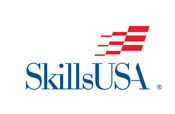 SkillsUSA State Officer Candidate Training2023Registration FormDate:				Friday, January 13, 2023Time :				9:00 am – 1:30 pmLocation:			Bucks County Technical High School				610 Wistar Road				Fairless Hills, PA 19030 			Leaders:			Shannon Seratch, BCTHS				Troy Madden, CMTHSRegistration Fee:	$5.00 per student and $5.00 per advisor/adult – includes lunch (to be paid upon arrival at BCTHS)Registration Deadline:	December 22, 2022Please email Shannon Seratch (sseratch@bcths.com ) this form with the names of students and advisors attending no later than December 22nd  (needed for security and lunch count)What to Bring:			Any sample campaign material, if available, and ResumeName of SchoolNumberCostTotalsNumber of Advisors0$5.00$0.00Number of Students0$5.00$0.00Total$0.00Name of AttendeesAdvisorsStudent(s)